PREFEITURA MUNICIPAL DE NITERÓI
SECRETARIA MUNICIPAL DAS CULTURAS - SMC CHAMADA PÚBLICA DO PRÊMIO AÇÃO CULTURA E TERRITÓRIO -  RECONHECIMENTO E ESTÍMULO A INICIATIVAS CULTURAIS DE BASE COMUNITÁRIAFORMULÁRIO DE APRESENTAÇÃO DE RECURSO - ANEXO 03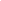 Nome da proposta: Protocolo de inscrição: CPF / CNPJ da proponente: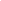 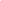 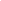   Liste os documentos/arquivos anexados, se houver. (Este item refere-se a documentos que  sustentem a sua argumentação. Os documentos considerados para a etapa de habilitação são somente aqueles apresentados no ato de inscrição).